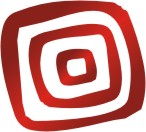 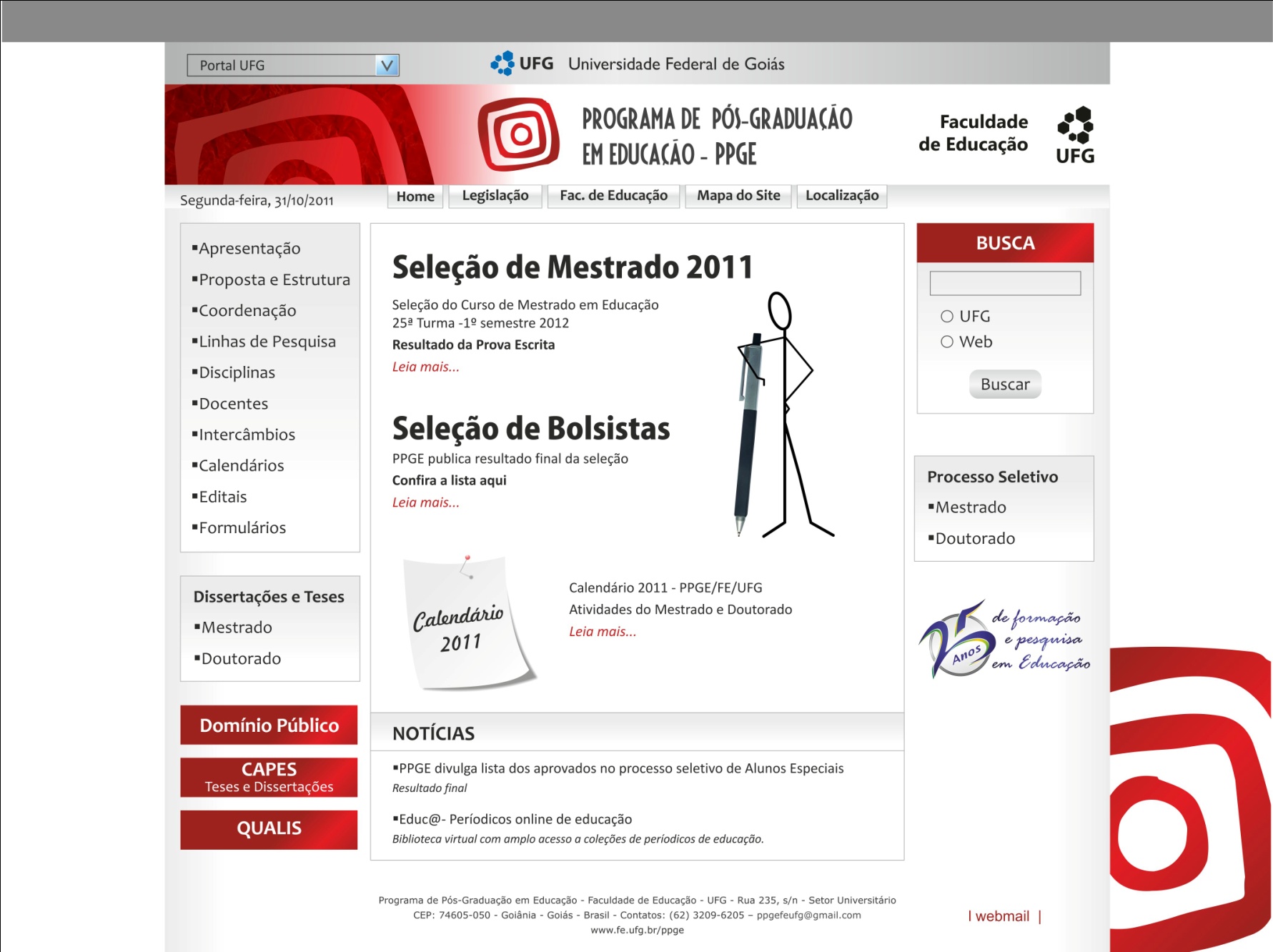 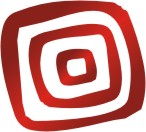 MATRÍCULA E PLANO DE ESTUDOAluno de Outro Programa – 2020/1Atenção:Para a validade desta inscrição é necessário anexar declaração de matrícula da instituição de origem do aluno e cópia do RG e CPF.O Regulamento do PPGE estabelece que será  permitido ao aluno requerer o cancelamento da inscrição em disciplinas desde que ainda não tenham sido realizados trinta por cento (30%) das atividades previstas. A solicitação de cancelamento constará em requerimento do(a) aluno(a) à coordenação, com as devidas justificativas e aquiescência do(a) orientador(a).Nome:Nome:Nome:Nome:(   ) Mestrado(   ) Doutorado (   ) Mestrado(   ) Doutorado Endereço residencial:Endereço residencial:Endereço residencial:Endereço residencial:Endereço residencial:Endereço residencial:E-mail:Tel. Residencial:	                               Celular:E-mail:Tel. Residencial:	                               Celular:E-mail:Tel. Residencial:	                               Celular:E-mail:Tel. Residencial:	                               Celular:E-mail:Tel. Residencial:	                               Celular:E-mail:Tel. Residencial:	                               Celular:Curso e Instituição de Pós-Graduação de Origem:  Curso e Instituição de Pós-Graduação de Origem:  Curso e Instituição de Pós-Graduação de Origem:  Curso e Instituição de Pós-Graduação de Origem:  Curso e Instituição de Pós-Graduação de Origem:  Curso e Instituição de Pós-Graduação de Origem:  Nº:DisciplinaDisciplinaProfessor(a):Professor(a):Dia/ Horário:  1  2Assinatura do(a) aluno(a):Assinatura do(a) aluno(a):Assinatura do(a) aluno(a):Assinatura do(a) aluno(a):Assinatura do(a) aluno(a):Assinatura do(a) aluno(a):Data:Data:Visto da Secretaria:Visto da Secretaria:Visto da Secretaria:Visto da Secretaria: